Вредные привычки от родителей к детям.После рождения ребенка многие замечали за собой, что стали ответственнее. Из дома исчезли пепельницы, питание стало более здоровым, режим дня более четким, а прогулки на свежем воздухе – гораздо чаще. И ведь делалось все это не только ради благополучия малыша. Было ощущение некой «окрыленности», особого подъема. А потом малыш подрос, все как-то стабилизировалось. И старые привычки стали возвращаться. И перед многими родителями встал вопрос, как «подавать» их ребенку, который подрос и смотрит на родителей, как на самый первый и главный в жизни пример.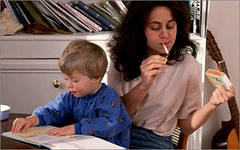 Попробуем разобраться на примере курения. С родительским участием или без него, но малыши уже лет с трех знают: «Курить – вредно». Да и курящие взрослые в большинстве своем осознают, что вредно, но бросить не могут/не хотят. Рисуется очевидный конфликт в голове ребенка: «Курить вредно, но мама же курит».Во избежании этого конфликта многие родители до последнего скрывают от ребенка свое пристрастие к сигарете. Иногда доходит до абсурда, когда привычка скрывать остается и в общении со взрослыми детьми, те же подыгрывают этой «небольшой странности» родителей.И в целом, дети, узнав о «секрете» довольно рано, почему-то редко говорят об этом, предпочитая делать вид, что не замечают. Почему, где же детская непосредственность? На самом деле, все дело в чувстве довольно сильной растерянности, которая возникает у ребенка. Ребенок понимает, что его обманывают, что происходит что-то нехорошее, а что именно и почему – не понимает. И как бы отставляет эту ситуацию в сторону, до тех пор, пока не сможет осознать ее. В общем, впечатления у ребенка далеко не самые радужные.
Есть и другие родители. Те, кто предпочитает открыто курить при ребенке. Их позиция – «Я не хочу играть какую-то роль, хочу чтобы мой ребенок воспринимал меня живым человеком». Что не так с этой теорией? В чем опасения тех, кто не согласен с ней? Во-первых, много говорится о подаваемом ребенку негативном примере: у курящих родителей ребенок тоже начнет курить, причем рано. На самом деле, имеющаяся статистика не подтверждает это правило. На то, начнет человек курить или нет, влияет множество других факторов. Иногда говорится и о том, что открытое проявление дурных привычек – это существенный урон авторитету родителя. Но это тоже не совсем верно.Главная опасность такой модели поведения опять же в том внутреннем конфликте, который может возникнуть у ребенка. Со всех сторон он слышит, что курение вредно, а у себя дома видит, что это самое обычное дело. Взрослые могут даже не догадываться, какое смятение способен вызвать в душе ребенка подобный диссонанс.Итак, с ребенком нужно разговаривать. Формулировки для этого лучше, проще и честнее, чем предложила одна мамочка, по-моему, не найти. «Курить – действительно, вредно. Но, к сожалению, я начала в свое время, а теперь не могу остановиться, на то она и дурная привычка. И я очень надеюсь, что с тобой этого не случится».
Далее в зависимости от возраста ребенка можно рассказать ребенку о том, чем это вредно, почему вызывает зависимость и т.д. Главное, что найдено некоторое объяснение, которое уложится в голове у малыша, которое он сможет понять.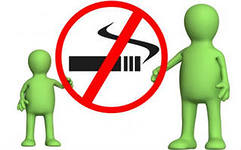 Еще больше вопросов возникает относительно алкоголя. Одни родители уверяют, что ребенка нужно до 16-18 лет всячески от него ограждать. Другие с раннего возраста прививают «культуру пития» своим примером, выпивая за ужином бокал хорошего вина. А третьи дают попробовать в раннем возрасте, чтобы навсегда отвратить неприятным вкусом. Кто же прав?Безусловно, каждая семья решает этот вопрос по-своему, исходя из собственных представлений. Однако нужно помнить об одной вещи: детское восприятие отличается от взрослого. Мама с папой каждый ужин сопровождают бокалом хорошего вина, считая, что ничего плохого для ребенка в этом не будет, наоборот он будет воспринимать только качественный алкоголь и как дополнение к вкусному ужину.Но таково взрослое восприятие. И никто не может гарантировать, что в детском восприятии не выстроится другая картина: алкоголь – это нормально. Уже маленькие дети переносят «праздничное чокание» в игры. А уж если родители пьют пиво, как любой другой напиток, у ребенка будут все шансы, чуть выйдя из родительской опеки, тоже спокойно пить пиво, даже не задумываясь о его вреде. А вред любого алкоголя для подрастающего организма – очевиден.Так что если ребенок становится свидетелем постоянных застолий с алкоголем или просто папы, пьющего каждый вечер пиво, это нужно обязательно с ребенком обсуждать. Однозначно говорить о вреде алкогольных напитков для организма, о категорическом запрете для детей и т.д. Доносить это до ребенка нужно понятным языком уже в детском возрасте, а чем старше становится ребенок – тем серьезнее должны быть эти разговоры.Не стоит оставлять ребенка в недоумении и в случае, если он увидел отца или другого родственника, сильно пьяным. Даже маленькому ребенку стоит объяснить, что, к сожалению, есть такие взрослые напитки, которые делают человека «непохожим на себя», их желательно избегать, но у взрослых это, к сожалению, не всегда получается.А если вы можете показать ребенку пример трезвого образа жизни или хотя бы умения проводить веселых вечеринки и «без стимуляторов» - это еще лучше. Ничего хорошего не будет, если у ребенка закрепится обязательное правило: «праздник равно алкоголь, только мне он пока недоступен». При этом специально ограждать ребенка от такого явления, как алкоголь, тоже не получится, ведь он может встретить пьяного человека на улице, услышать разговоры и т.д. Потому даже если в вашем доме алкоголь под запретом, не делайте из темы «табу», обязательно при случае обсудите с ребенком, почему некоторые люди пьют, чем это может быть опасно и т.д. Тогда у сына или дочери не появится ощущения «запретного плода».

Быть для ребенка живым и настоящим, со своими достоинствами и недостатками – это, наверное, правильно. Но все же родитель на то и родитель, что должен не просто быть рядом с ребенком, но и помогать ему познавать мир. В том числе иногда фильтруя информацию для детского восприятия, облекая ее в понятную форму, избавляя от лишних эмоций. Родитель – воспитывает, и нет ничего лучше для эффективного воспитания, как обсуждение собственных примеров, а при необходимости, признание собственных ошибок.Материал подготовила педагог-психолог Вершинина Я.С.